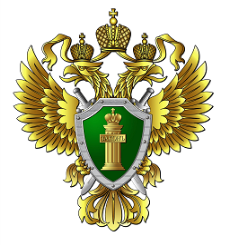 ПРОКУРАТУРА ИЛОВЛИНСКОГО РАЙОНАВОЛГОГРАДСКОЙ ОБЛАСТИПамятка для граждан:БЕЗОПАСНОСТЬ НЕСОВЕРШЕННОЛЕТНИХНА ВОДНЫХ ОБЪЕКТАХ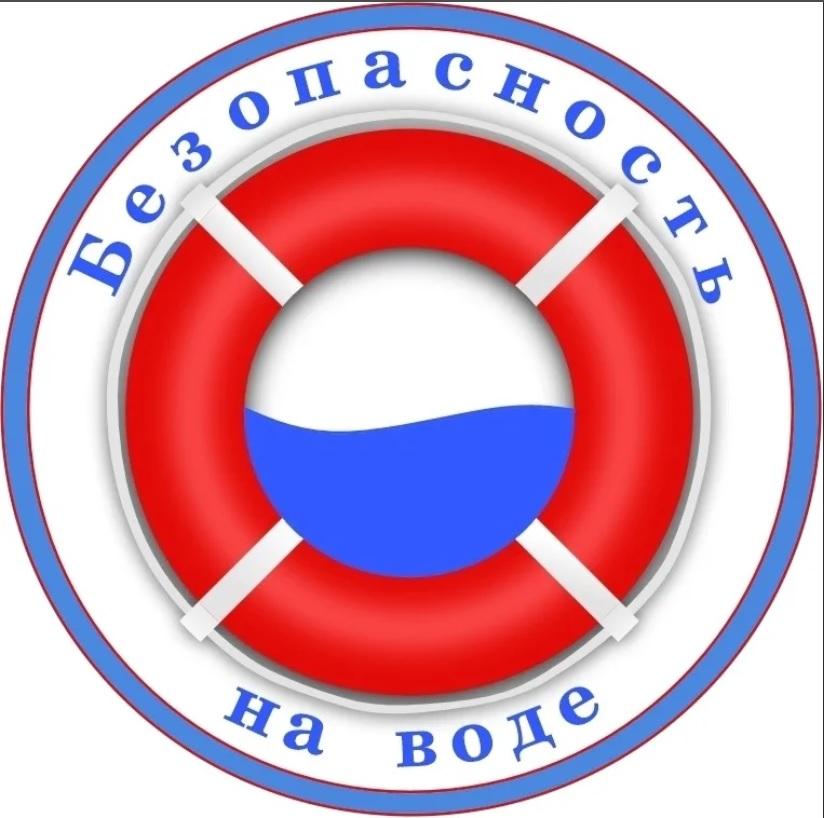 ИЛОВЛЯ2023Уважаемые родители!С наступлением летнего периода обращаем Ваше внимание на необходимость более внимательного отношения к собственным детям!Родителям несовершеннолетних рекомендуется формировать у детей навыки обеспечения личной безопасности путем проведения с детьми индивидуальных бесед, а также личным примером.Конституцией Российской Федерации установлено, что забота о детях, их воспитание – равное право и обязанность родителей (ч. 2 ст. 38 Конституции РФ).Согласно статьям 63, 65 Семейного кодекса Российской Федерации, родители несут полную ответственность за жизнь и здоровье своих детей.Бесконтрольное пребывание несовершеннолетних на водных объектах влечет ответственность их родителей по ч. 1 ст. 5.35 КоАП РФ «Неисполнение родителями или иными законными представителями несовершеннолетних обязанностей по содержанию и воспитанию несовершеннолетних».В целях предотвращения несчастных случаев с детьми на водоемах обращаем внимание родителей и иных лиц внимательнее относится к детям, осуществлять непрерывный контроль за ними, не оставляя их без присмотра, не допускать купания детей в неотведенных для этого местах.Кроме того, следует помнить, что обучение детей элементарным правилам безопасного поведения, это жизненная необходимость. Необходимо с ранних лет формировать у ребенка навыки безопасного поведения, травматической настороженности, учить старших детей присматривать за младшими. Это касается всего, начиная от поведения дома, во дворе, на проезжей части дороги, в лесу, у озера и др.Родители, необходимо вовремя объяснить ребенку, что нельзя:- находиться одним около водоёмов и в водоемах без постоянного контроля родителей или других взрослых;- купаться в местах, специально не оборудованных для этих целей, в том числе у плотин, в карьерах, котлованах, бассейнах для промышленных нужд т.д.;- заплывать за буйки или иные ограничительные знаки, ограждающие места для купания;- подплывать близко к проходящим гидроциклам, катерам, весельным лодкам, катамаранам;- прыгать в воду с катеров, лодок и других плавательных средств;- нырять с крутых и высоких берегов;- купаться в темное время суток;- купаться в водоёмах с сильным течением;- долго находится в воде, чтобы не допустить переохлаждения, которое может вызвать судороги, остановку дыхания или потерю сознания;- плавать на самодельных плотах или других плавательных средствах.Родители, помните, что безопасность детей зависит от вас. При наступлении несчастного случая с детьми родители могут быть привлечены к уголовной ответственности по ст. 125 Уголовного кодекса РФ «Оставление в опасности», ст. 109 Уголовного кодекса РФ «Причинение смерти по неосторожности», ст. 118 Уголовного кодекса РФ «Причинение тяжкого вреда здоровью по неосторожности», при установлении систематического неисполнения родительских обязанностей в судебном порядке родители могут быть лишены родительских прав либо ограничены в них на основании ст.ст. 69 и 73 Семейного кодекса РФРЕБЕНОК ПОМНИ, ЧТО НЕЛЬЗЯ:- находиться одним около водоёмов и в водоемах без постоянного контроля родителей или других взрослых;- купаться в местах, специально не оборудованных для этих целей, в том числе у плотин, в карьерах, котлованах, бассейнах для промышленных нужд т.д.;- заплывать за буйки или иные ограничительные знаки, ограждающие места для купания;- подплывать близко к проходящим гидроциклам, катерам, весельным лодкам, катамаранам;- прыгать в воду с катеров, лодок и других плавательных средств;- нырять с крутых и высоких берегов;- купаться в темное время суток;- купаться в водоёмах с сильным течением;- долго находится в воде, чтобы не допустить переохлаждения, которое может вызвать судороги, остановку дыхания или потерю сознания;- плавать на самодельных плотах или других плавательных средствах. Если угрожает опасность либо случилась беда необходимо срочно помощь позвать на помощь взрослых.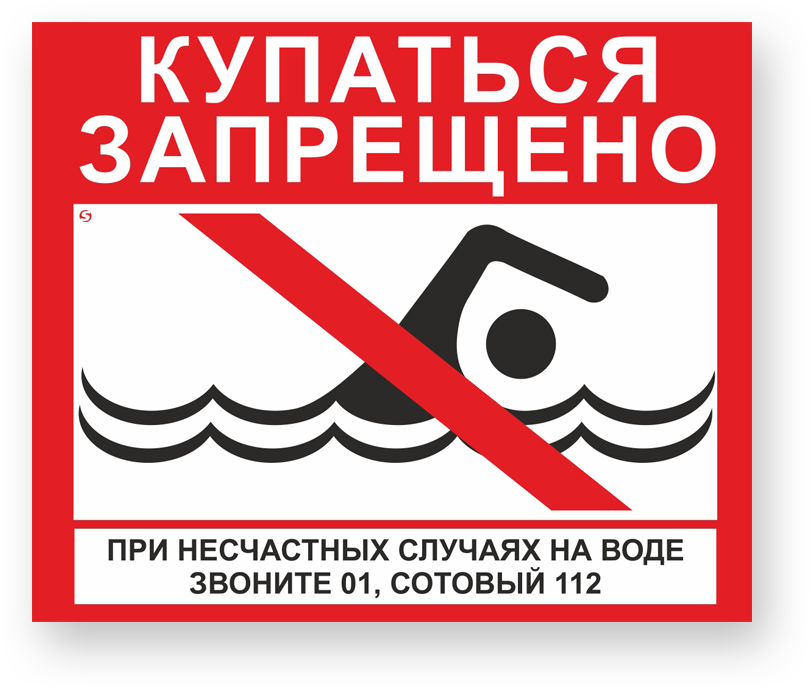 